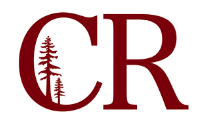 Guided Pathways CommitteeSeptember 12, 20184:15 pm – 5:15pm
FM - 107AgendaCCC Confer InformationPhone: 888-450-4821Presenter Pin: 7101491Participant Pin: 6714631.0Input about placement into CCCTechCenter for Project Glue (Paul Chown)2.0Check-in about new placement process and workshops (Tina Vaughn, Bernadette Johnson, and Matt McCann)3.0AB 705 Update: Student rights and institutional communication of those rights (Nicole BryandLecher)4.0Guided Pathway: CCCAssist & HSU articulation: Are counseling and instruction on the same page?5.0Adjourn Meeting